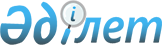 Мәслихаттың 2022 жылғы 27 желтоқсандағы № 148 "Амангелді ауданы ауылының, ауылдық округтерінің 2023 - 2025 жылдарға арналған бюджеттері туралы" шешіміне өзгерістер енгізу туралыҚостанай облысы Амангелді ауданы мәслихатының 2023 жылғы 29 қыркүйектегі № 47 шешімі
      Амангелді аудандық мәслихаты ШЕШТІ:
      1. Амангелді аудандық мәслихатының "Амангелді ауданы ауылының, ауылдық округтерінің 2023 - 2025 жылдарға арналған бюджеттері туралы" 2022 жылғы 27 желтоқсандағы № 148 шешіміне мынадай өзгерістер енгізілсін:
      9 - тармақ жаңа редакцияда жазылсын:
      "9. Қабырға ауылдық округінің 2023 - 2025 жылдарға арналған бюджеті тиісінше 13, 14 және 15 - қосымшаларға сәйкес, оның ішінде 2023 жылға мынадай көлемдерде бекітілсін:
      1) кірістер - 22 107,0 мың теңге, оның iшiнде:
      салықтық түсімдер бойынша - 405,0 мың теңге;
      салықтық емес түсімдер бойынша - 0,0 мың теңге;
      негізгі капиталды сатудан түсетін түсімдер бойынша - 0,0 мың теңге;
      трансферттер түсімі бойынша - 21 702,0 мың теңге;
      2) шығындар - 22 107,1 мың теңге;
      3) таза бюджеттiк кредиттеу - 0,0 мың теңге, оның iшiнде:
      бюджеттiк кредиттер - 0,0 мың теңге;
      бюджеттiк кредиттердi өтеу - 0,0 мың теңге;
      4) қаржы активтерімен операциялар бойынша сальдо - 0,0 мың теңге, оның ішінде: қаржы активтерін сатып алу - 0,0 мың теңге;
      5) бюджет тапшылығы (профициті) – - 0,1 мың теңге;
      6) бюджет тапшылығын қаржыландыру (профицитін пайдалану) - 0,1 мың теңге.";
      көрсетілген шешімнің 13 - қосымшасы осы шешімнің қосымшасына сәйкес жаңа редакцияда жазылсын.
      2. Осы шешім 2023 жылғы 1 қаңтардан бастап қолданысқа енгізіледі.
      КЕЛІСІЛДІ:
      "Амангелді ауданы
      әкімдігінің экономика
      және бюджеттік жоспарлау
      бөлімі" коммуналдық
      мемлекеттік мекемесінің
      басшысы
      ______________ М.С. Сакетов
      "29" қыркүйек 2023 жыл Амангелді ауданының Қабырға ауылдық округінің 2023 жылға арналған бюджеті
					© 2012. Қазақстан Республикасы Әділет министрлігінің «Қазақстан Республикасының Заңнама және құқықтық ақпарат институты» ШЖҚ РМК
				
      Амангелді аудандық мәслихатының төрағасы 

Қ. Кеделбаев
Мәслихаттың2023 жылғы "03" қазандағы№ 47 шешімінеқосымшаМәслихаттың2022 жылғы "27" желтоқсандағы№ 148 шешіміне13-қосымша
Санаты
Санаты
Санаты
Санаты
Санаты
Сомасы, мың теңге
Сыныбы
Сыныбы
Сыныбы
Сыныбы
Сомасы, мың теңге
Кіші сыныбы
Кіші сыныбы
Кіші сыныбы
Сомасы, мың теңге
Атауы
Сомасы, мың теңге
І. Кірістер
22 107,0
1
Салықтық түciмдер
405,0
01
Табыс салығы
7,0
2
Жеке табыс салығы
7,0
04
Меншiкке салынатын салықтар
398,0
1
Мүлiкке салынатын салықтар
18,0
4
Көлiк құралдарына салынатын салық
380,0
4
Трансферттердің түсімдері
21 702,0
02
Мемлекеттiк басқарудың жоғары тұрған органдарынан түсетiн трансферттер
21 702,0
3
Аудандардың (облыстық маңызы бар қаланың) бюджетінен трансферттер
21 702,0
Функционалдық топ
Функционалдық топ
Функционалдық топ
Функционалдық топ
Функционалдық топ
Сомасы, мың теңге
Кіші функция
Кіші функция
Кіші функция
Кіші функция
Сомасы, мың теңге
Бюджеттік бағдарламалардың әкімшісі
Бюджеттік бағдарламалардың әкімшісі
Бюджеттік бағдарламалардың әкімшісі
Сомасы, мың теңге
Бағдарлама
Бағдарлама
Сомасы, мың теңге
Атауы
Сомасы, мың теңге
ІІ. Шығындар
22 107,1
01
Жалпы сипаттағы мемлекеттiк көрсетілетін қызметтер
20 980,0
1
Мемлекеттiк басқарудың жалпы функцияларын орындайтын өкiлдi, атқарушы және басқа органдар
20 980,0
124
Аудандық маңызы бар қала, ауыл, кент, ауылдық округ әкімінің аппараты
20 980,0
001
Аудандық маңызы бар қала, ауыл, кент, ауылдық округ әкімінің қызметін қамтамасыз ету жөніндегі қызметтер
20 980,0
07
Тұрғын үй-коммуналдық шаруашылық
1 127,0
3
Елді-мекендерді көркейту
1 127,0
124
Аудандық маңызы бар қала, ауыл, кент, ауылдық округ әкімінің аппараты
1 127,0
008
Елді мекендердегі көшелерді жарықтандыру
827,0
011
Елді мекендерді абаттандыру мен көгалдандыру
300,0
15
Трансферттер 
0,1
1
Трансферттер 
0,1
124
Аудандық маңызы бар қала, ауыл, кент, ауылдық округ әкімінің аппараты 
0,1
048
Пайдаланылмаған (толық пайдаланылмаған) нысаналы трансферттерді қайтару
0,1
ІІІ. Таза бюджеттік кредиттеу
0,0
IV. Қаржы активтерімен операциялар бойынша сальдо
0,0
Қаржы активтерін сатып алу
0,0
V. Бюджет тапшылығы (профициті)
- 0,1
VI. Бюджет тапшылығын қаржыландыру (профицитін пайдалану)
0,1